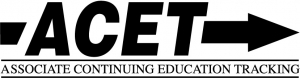 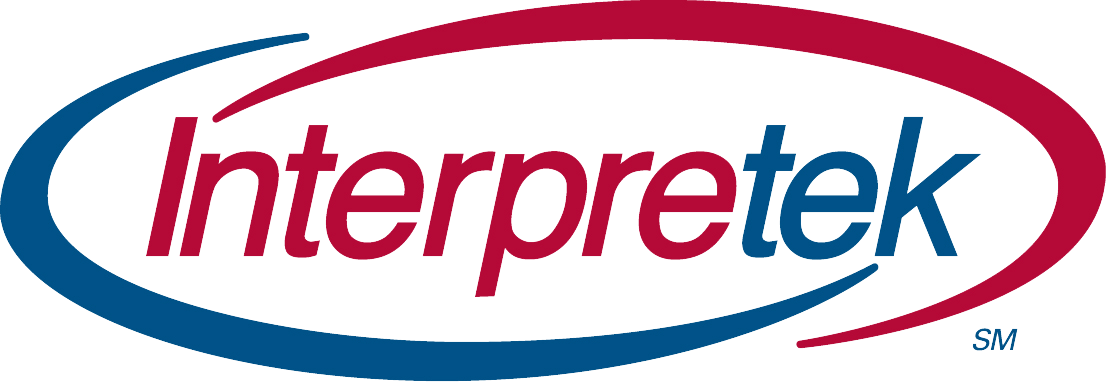 MOVIE TIMEYou are invited to join a workshop for Power Privilege and Oppressionfor .6 Professional Study CEU'sOctober 30, 2020 to November 30, 2020Children of a Lesser GodChildren of a Lesser God is a 1986 American romantic drama. An adaptation of the Tony Award–winning 1979 stage play starring Marlee Matlin and William Hurt as employees at a school for the deaf: a deaf custodian and a hearing speech teacher, whose conflicting ideologies on speech and deafness create tension and discord in their developing romantic relationship.Instructions Contact Fran Whiteside at aslceus@gmail.com to participate.Buy/borrow/rent the movie. Group of essay questions and word count will be provided.Materials can be submitted any time between 10/31/20 and 11/30/20.No materials will be accepted after 11/30/2020 at 6 pm EST.Fill out the evaluation.When everything is completed you will receive a certification of completion.Cost of $30Ask about discount on a double feature!If you have any questions please feel free to contact Fran Whiteside at aslceus@gmail.com.